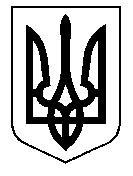 У К Р А Ї Н А Кам’янсько-Дніпровська міська радаКам’янсько-Дніпровского району Запорізької областіТридцять третя сесія восьмого скликанняР І Ш Е Н Н Я29  січня 2020 року           м. Кам’янка - Дніпровська                      № 21   Про затвердження  звіту про  оцінку вартості єдиного майнового комплексу (основні засоби у вигляді необоротних та оборотних активів) КП «Міський ринок об’єднаної територіальної громади» Кам’янсько - Дніпровської міської ради за адресою: Запорізька область, Кам'янсько-Дніпровський район, м. Кам’янка-Дніпровська, вул. Чкалова, 8у       Керуючись статтями 26, 60 Закону України «Про місцеве самоврядування в Україні», статтею 11 Закону України «Про оренду державного та комунального майна», статтею 12  Закону України «Про оцінку майна, майнових прав та професійну оціночну діяльність в Україні», відповідно до Положення про порядок передачі в оренду об’єктів права комунальної власності Кам’янсько-Дніпровської міської ради, затвердженого рішенням  сесії від 06.07.2018 № 9, згідно звіту про оцінку вартості єдиного майнового комплексу (основні засоби у вигляді необоротних та оборотних активів) КП «Міський ринок об’єднаної територіальної громади» Кам’янсько - Дніпровської міської ради за адресою: Запорізька область, Кам'янсько-Дніпровський район, м. Кам’янка-Дніпровська, вул. Чкалова, 8 у, виконаного суб’єктом оціночної діяльності Приватним підприємством "ПРОМСЕРВІС" (сертифікат Суб’єкта оціночної діяльності № 245/19, який видав Фонд державного майна України 28.03.2019) та рецензії на даний звіт від 24.01.2020, виконаний суб’єктом оціночної діяльності ТОВ "ЕКСПЕРТ+", рецензент Мурахтанова А.Л. (сертифікат Суб’єкта оціночної діяльності № 2505, який видав Фонд державного майна України 21.07.2001, КП "IКЦ УТО"), враховуючи рекомендації постійної  комісії міської ради з питань комунальної власності, житлово-комунального господарства та благоустрою території міста , міська рада ВИРІШИЛА:      1. Затвердити звіт про  оцінку вартості єдиного майнового комплексу (основні засоби у вигляді необоротних та оборотних активів) КП «Міський ринок об’єднаної територіальної громади» Кам’янсько - Дніпровської міської ради за адресою: Запорізька область, Кам'янсько-Дніпровський район, м. Кам’янка-Дніпровська, вул. Чкалова, 8у, ринкова  вартість, якого становить   2 972 396,00 грн. (два мільйона  дев’ятсот сімдесят дві тисячі  триста дев’яносто шість грн. 00 коп.) без урахування ПДВ, виконаного суб’єктом оціночної діяльності Приватним підприємством "ПРОМСЕРВІС"(сертифікат Суб’єкта оціночної діяльності № 245/19 виданого Фондом державного майна України 28.03.2019) станом на 31грудня 2019 року, (додається).     2. Контроль за виконанням цього рішення покласти на постійну комісію міської ради з питань комунальної власності, житлово-комунального господарства та благоустрою території міста.Міський голова               Володимир АНТОНЕНКО